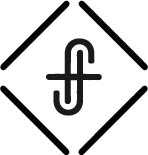 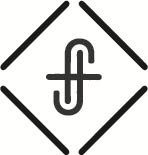 Last week, we learned that Jesus is the tree of life … and all that the tree of life represents can only be accessed through a faith in Jesus Christ.The Tree of Life is accessible only through faith in Jesus.Everything God created has the ability to reproduce itself.Everything produces, increases and multiplies after its own kind. If you plant rice, you are going to get rice. If you plant mangoes, you are going to get mangoes. A human will produce a human. A dog will produce a dog. It is God’s ordered system, instituted and established by Him in creation. It is a law of life that everything produces after its own kind.We reproduce who we are.The word or metaphor that is most often used to describe what our lives produce is called fruit.Literally – It is a seed surrounded by edible pulp.Various types of fruit are mentioned in the Bible; among the most common are grapes, figs, olives, pomegranates, and apples (perhaps to be identified with apricots or quince). FigurativelyFruit can mean children. As in “the fruit of the womb,” a common expression for descendants. He will love you, bless you, and multiply you. He will also bless the fruit of your womb …	Deuteronomy 7:13Behold, children are a heritage from the Lord, the fruit of the womb a reward. 			Psalm 127:3Fruit can mean results.
As in the Fruit of the Spirit - the result of the Spirit’s workings in our lives.But the fruit of the Spirit is love, joy, peace, patience, kindness, goodness, faithfulness, gentleness, self-control; against such things there is no law. 			Galatians 5:22–23Fruit can mean manifestations or expressions. The fruits of righteousnessfilled with the fruit of righteousness that comes through Jesus Christ, to the glory and praise of God.								Philippians 1:11And a harvest of righteousness is sown in peace by those who make peace.				James 3:18The fruit of repentanceBut when he saw many of the Pharisees and Sadducees coming to his baptism, he said to them, “You brood of vipers! Who warned you to flee from the wrath to come? Bear fruit in keeping with repentance. … Every tree therefore that does not bear good fruit is cut down and thrown into the fire. …						Matthew 3:7–11The fruit of light for at one time you were darkness, but now you are light in the Lord. Walk as children of light (for the fruit of light is found in all that is good and right and true), and try to discern what is pleasing to the Lord.			Ephesians 5:8–10Fruit sometimes has the sense of reward.Tell the righteous that it shall be well with them, for they shall eat the fruit of their deeds. 		Isaiah 3:10Already the one who reaps is receiving wages and gathering fruit for eternal life, so that sower and reaper may rejoice together.				John 4:36What fruit is your life producing?Thus says the Lord: “Cursed is the man who trusts in man and makes flesh his strength, whose heart turns away from the Lord. He is like a shrub in the desert, and shall not see any good come. He shall dwell in the parched places of the wilderness, in an uninhabited salt land.		Jeremiah 17:5–6Blessed is the man who trusts in the Lord, whose trust is the Lord. He is like a tree planted by water, that sends out its roots by the stream, and does not fear when heat comes, for its leaves remain green, and is not anxious in the year of drought, for it does not cease to bear fruit.		Jeremiah 17:7–8It begins with planting Trust – “...blessed is the man who trusts in the Lord...” It leads to …
Satisfaction – “…tree planted by the water…”Stability – “… that sends out its roots by the stream …”
Strength – “… does not fear when heat comes ... not anxious in a year of drought” Success – “… for its leaves remain green ... it does not cease to bear fruit.”A fruitful life is a flourishing life.You did not choose me, but I chose you and appointed you that you should go and bear fruit and that your fruit should abide, so that whatever you ask the Father in my name, he may give it to you.			John 15:16Seeds are covered by fruit to insure they spread … just like the gospel.Followers of Jesus produce followers of Jesus.I am the true vine, and my Father is the vinedresser. … every branch that does bear fruit he prunes, that it may bear more fruit. 					John 15:1-2Already you are clean because of the word that I have spoken to you. Abide in me, and I in you. As the branch cannot bear fruit by itself, unless it abides in the vine, neither can you, unless you abide in me. I am the vine; you are the branches. Whoever abides in me and I in him, he it is that bears much fruit, for apart from me you can do nothing. 								John 15:3-5